Zápis číslo 3/2022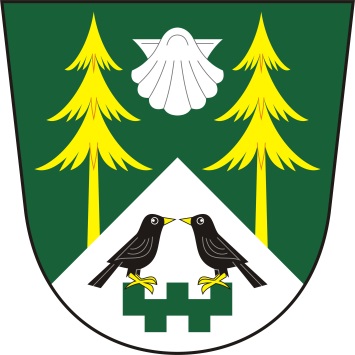 ze zasedání zastupitelstva obce MezilesíObec MezilesíMezilesí 14395 01 PacovProhlášení o řádném svolání ZO Mezilesí:Starosta Stanislav Prokop prohlásil, že zasedání bylo řádně svoláno z hlediska potřeby řešení následujících bodů jednání dle navrhovaného programu.Prohlášení o usnášení schopnosti:Starosta shledal, že zastupitelstvo je usnášení schopné.Seznámení s návrhem programu:Starosta seznámil obecní zastupitelstvo s návrhem programu, vyzval k připomínkám a doplnění programu. Program byl jednohlasně schválen všemi přítomnými členy zastupitelstva takto:Návrh programuRozvojový strategický dokument obce Mezilesí na období 2020 – 2030Jednání dle schváleného programu zasedáníad. 1. Rozvojový strategický dokument obce Mezilesí na období 2020 - 2030           Starosta obce Mezilesí předložil zastupitelstvu rozvojový dokument obce MezilesíUsnesení č. 8/22-zastupitelstvo obce Mezilesí schválilo rozvojový strategický dokument obce Mezilesí na období 2020 - 2030Zapsal:	Denisa HoladováOvěřovatelé zápisu:		Iveta Lhotková                                               Ivana Slámová Zápis schválil:		Stanislav ProkopVyvěšeno dne: 19. dubna 2022                      Sejmuto dne:Datum konání:15.4.2022Čas konání:18,00 hodin – 18,30 hodinPřítomni: Ivana Slámová, Iveta Lhotková, Stanislav Prokop, Jiří Koubík, Miroslav Gruntorád, Martin Pajer Ivana Slámová, Iveta Lhotková, Stanislav Prokop, Jiří Koubík, Miroslav Gruntorád, Martin PajerOmluveni:Václav AdamovskýVáclav AdamovskýHosté:Denisa HoladováDenisa HoladováOvěřovatelé zápisu:Ověřovatelé zápisu:Iveta Lhotková, Ivana SlámováVýsledek hlasováníPro: 6Proti: 0Zdržel se: 0Výsledek hlasováníPro: 6Proti: 0Zdržel se: 0